Firma de la familia: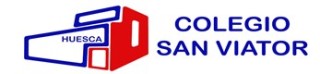 COLEGIO SAN VIATOR C/Parque 1522003 HUESCACRITERIOS DE CALIFICACIÓNMATERIA: FrancésCURSO: 3º ESOCON CARÁCTER GENERALEl curso se compone de tres evaluaciones.Materiales de la asignatura: cuaderno y libros de texto.Acumulación de los contenidos en las evaluaciones.En todos los controles y trabajos se exigirá corrección ortográfica y una presentación adecuada. INSTRUMENTOS DE EVALUACIÓNControles y pruebas objetivas. Se avisará a los alumnos de las fechas de estas pruebas con suficiente tiempo. En caso de no poder realizar justificadamente el control en esa fecha se acordará una nueva. Faltar a clase antes del control supone la no realización de dicho control en esa fecha.Trabajos, exposiciones orales, comentarios de texto, debates, rúbricas de observación, controles.CALIFICACIÓN DE LA MATERIALos criterios de evaluación son los elementos básicos en el proceso de evaluación. Los criterios tienen una ponderación diferente según su importancia (ver http://www.sanviator.info/PCC%20SECUNDARIA/index2)La nota de una evaluación es la media ponderada de las calificaciones en los bloques de contenidos. Para poder superar la materia la nota mínima de cada bloque debe ser de 3.La nota de un criterio es la media ponderada (ver programación didáctica) de las calificaciones obtenidas en dicho criterio por los diferentes instrumentos de evaluación.Un criterio no promediará:Cuando un alumno no se ha presentado a una prueba o no ha entregado un trabajo sin justificación.Cuando un alumno ha copiado en una prueba o trabajo.Dado que la asignatura es acumulativa, la nota final de la asignatura se obtendrá teniendo en cuenta en valor de cada una de las evaluaciones, siendo la tercera la más importante.Los criterios de evaluación, contenidos y ponderaciones se pueden consultar en http://www.sanviator.info/PCC%20SECUNDARIA/index2RECUPERACIONESFinalizada la evaluación se entregará un trabajo individualizado en el que constarán los contenidos y criterios de evaluación pendientes. En el caso de que la calificación final de junio sea insuficiente se entregará un trabajo de recuperación de los contenidos y criterios pendientes. Las pruebas de recuperación se realizarán en junio.REVISIÓN DE CONTROLES Y TRABAJOSLos alumnos y l Las familias podrán solicitar la revisión de los controles y trabajos con los que no estén de acuerdo en su      calificación. 